УТВЕРЖДЕНОРаспоряжением главы администрации г. Донецкаот     11.07.2016      №  898   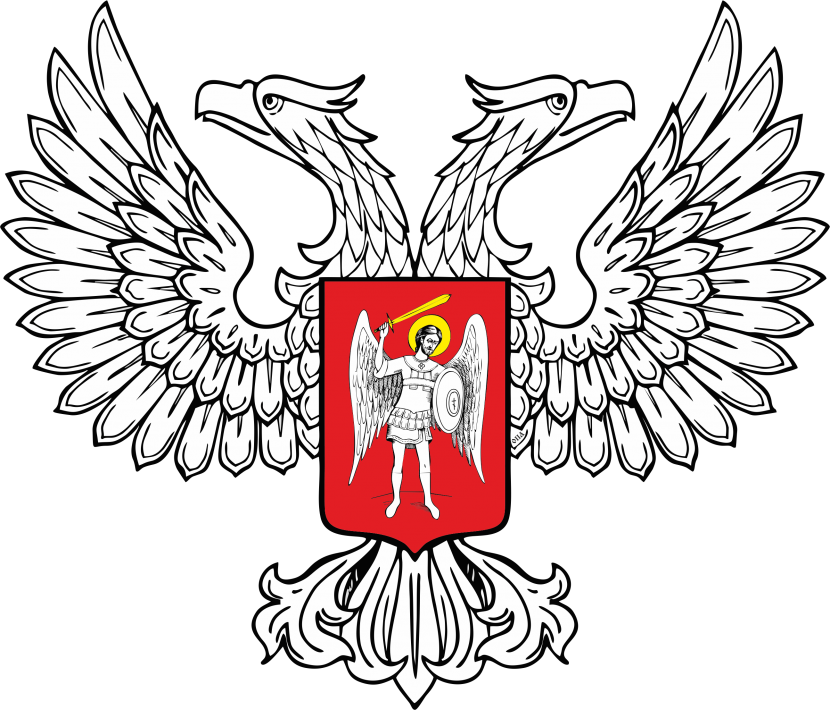 Минимальная стоимость месячной аренды 1 м2 общей площади недвижимого имущества субъектов хозяйствования и физических лиц на территории г. Донецка 2Управляющий деламиадминистрации г.Донецка												В.Н.  Скнар№Вид деятельностиСредняя стоимость 1 м2 нововозведенного жилья по г.  Донецку на 2014 год, рос.руб.Срок окупаемости объекта, лет (Приказ государственного комитета строительства, архитектуры и жилищной политики Украины от 30.09.1998 № 215)Минимальная стоимость месячной аренды 1 м2 общей площади недвижимого имущества (рос.руб.), по:Минимальная стоимость месячной аренды 1 м2 общей площади недвижимого имущества (рос.руб.), по:Минимальная стоимость месячной аренды 1 м2 общей площади недвижимого имущества (рос.руб.), по:№Вид деятельностиСредняя стоимость 1 м2 нововозведенного жилья по г.  Донецку на 2014 год, рос.руб.Срок окупаемости объекта, лет (Приказ государственного комитета строительства, архитектуры и жилищной политики Украины от 30.09.1998 № 215)Ворошиловскому, Киевскому, Калининскому районамЛенинскому, Куйбышевскому, Кировскому, Буденновскому районамПетровскому, Пролетарскому районам12345671.Производственная деятельность11 51410038,3828,7919,1912345672.Некоммерческая деятельность, в т.ч. проживание физических лиц11 51410019,1914,399,603.Другая коммерческая деятельность11 51410057,5743,1828,79